          《在线课堂》学习单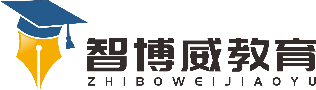 班级：              姓名：单元第六单元 小数的加减法课题小数的加减法（1）温故知新1.计算下面各题。（竖式计算）754+3826=　　　　　　2000-493=自主攀登2.见教材第72页例1。分析与解答:(1)6.45+4.29=
列竖式时,(　　)对齐,从(　　)位加起,满十进一……结果点上小数点
并化简。　6.45
         +4.29
         10.74(2)6.45-4.29=
列竖式时,(　　)对齐,从(　　)位减起,不够减就从前一位“退一当十”
再减……结果点上小数点。　6.5
                         - 4.29　2.163.通过预习, 我知道了,计算小数加减法时,要把(　　)对齐,也就是把(　　)数位对齐,然后按照整数加、减法的法则进行计算,得数小数部分末尾的0一般要(　　)。稳中有升4.直接写得数。2.5+0.9=　　　　　　7.8+1.6=　　　　　　0.39+0.15=1.2-0.5=	             4.7-2.8=	            3-1.4=5．竖式计算。2.98+0.56=       15.62-7.46=       12.53+4.67=        7.2-0.8=     说句心里话